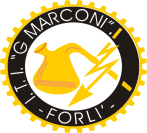 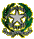 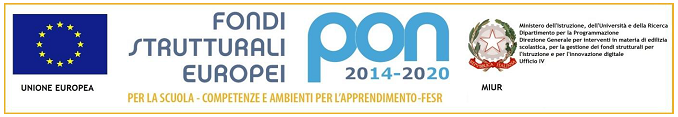 ISTITUTO TECNICO TECNOLOGICO STATALE “ GUGLIELMO MARCONI ”VIALE DELLA LIBERTA’, 14 – 47122 FORLI’ tel. 0543/28620PEC fotf03000d@pec.istruzione.it PEO fotf03000d@istruzione.itSITO WEB www.ittmarconiforli.itCODICE FISCALE 80009470404 – CODICE MECCANOGRAFICO FOTF03000DCODICE UNIVOCO PER FATTURAZIONE ELETTRONICA PA : UF3RZSAMBITO TERRITORIALE EMR0000007PIANO EDUCATIVO INDIVIDUALIZZATOANNO SCOLASTICO:ALUNNO/A:CLASSE:DOCENTE DI SOSTEGNO:INDICEScheda raccolta datiAnalisi della situazione di partenzaObiettivi educativi e didatticiIntervento di integrazione e sostegnoStrumenti e metodologiaVerifiche e valutazioneFirme del P.E.I.1 - SCHEDA RACCOLTA DATIDati personaliAlunno:Luogo e data di nascita:Residenza:                                                                          Cittadinanza:Classe:Scuola e classe di provenienza:Composizione del nucleo familiare________________________________________________________________________________________________________________________________________________________________Referente A.U.S.L.________________________________________________________________________________Diagnosi clinica e aree funzionali relative alla disabilità________________________________________________________________________________________________________________________________________________________________Documentazione presente nel fascicolo personale dell’alunno________________________________________________________________________________________________________________________________________________________________Operatori che entrano in contatto con l’alunno________________________________________________________________________________________________________________________________________________________________Ambiente socio-familiare________________________________________________________________________________________________________________________________________________________________Contesto scolastico______________________________________________________________________________________________________________________________________________________________2 - ANALISI DELLA SITUAZIONE DI PARTENZAAbilità cognitive (attenzione, concentrazione, memorizzazione, livelli cognitivi)________________________________________________________________________________________________________________________________________________________________________________________________________________________________________________________________________________________________________________________________________________________________________________________________________________________________________________________________________________________________Capacità affettivo-relazionali (relazioni con il gruppo classe, con gli insegnanti, autostima, vissuto personale)________________________________________________________________________________________________________________________________________________________________________________________________________________________________________________________________________________________________________________________________________________________________________________________________________________________________________________________________________________________________Abilità motorio-prassiche (coordinazione globale e segmentaria, controllo movimenti, motricità fine, equilibrio, organizzazione spazio-temporale)________________________________________________________________________________________________________________________________________________________________________________________________________________________________________________________________________________________________________________________________________________________________________________________________________________________________________________________________________________________________Autonomia (personale, sociale, scolastica, negli spostamenti, nell’esecuzione dei compiti)________________________________________________________________________________________________________________________________________________________________________________________________________________________________________________________________________________________________________________________________________________________________________________________________________________________________________________________________________________________________3 – OBIETTIVI EDUCATIVI E DIDATTICIObiettivi educativi (previsti dal C.d.C.)________________________________________________________________________________________________________________________________________________________________________________________________________________________________________________________________________________________________________________________________Obiettivi didattici generali (previsti dal C.d.C.)________________________________________________________________________________________________________________________________________________________________________________________________________________________________________________________________________________________________________________________________Obiettivi disciplinari (previsti dai singoli docenti)________________________________________________________________________________________________________________________________________________________________________________________________________________________________________________________________________________________________________________________________Per quanto riguarda gli Obiettivi Disciplinari vengono qui allegati i Programmi di Lavoro Individualizzati (Nel caso di programmazione differenziata)4 – INTERVENTO DI INTEGRAZIONE E SOSTEGNO(totale ore di sostegno e loro distribuzione nelle diverse discipline, tipologia di programmazione ed eventuali decisioni prese dal Consiglio di Classe)________________________________________________________________________________________________________________________________________________________________________________________________________________________________________________________________________________________________________________________________________________________________________________________________________________________________________________________________________________________________________________________________________________________________________________________________________________________________________________________________QUADRO ORARIOTIPOLOGIA DI PROGRAMMAZIONEL’alunno seguirà:Un programma equivalente o equipollenteUn programma minimo finalizzato al conseguimento del diplomaUn programma fortemente semplificato o diversificato finalizzato all’acquisizione di un certificato attestante i crediti formativi5 – STRUMENTI E METODOLOGIE (materiali didattici usati e metodologia, lavoro individualizzato interno o esterno alla classe e/o con piccolo gruppo, attività di laboratorio, ausili informatici, spazi, risorse scolastiche, altro)________________________________________________________________________________________________________________________________________________________________________________________________________________________________________________________________________________________________________________________________________________________________________________________________________________________________________________________________________________________________________________________________________________________________________________________________________________________________________________________________________________________________________________________________________________6 - VERIFICHE E VALUTAZIONE(diverse tipologie di prove: differenziate, riferite alla programmazione dei docenti, valutazione dell’impegno, della partecipazione, dell’interesse, obiettivi raggiunti o progressi rispetto ai livelli di partenza)________________________________________________________________________________________________________________________________________________________________________________________________________________________________________________________________________________________________________________________________________________________________________________________________________________________________________________________________________________________________________________________________________________________________________________________________________________________________________________________________N.B. Da scrivere in caso di Programmazione differenziata: “La valutazione è adottata ai sensi dell’O.M. n° 90/01, art. 15, comma 3 e successive integrazioni. In base a ciò la valutazione didattico-formativa terrà conto della situazione di partenza, del lavoro svolto in classe e nei vari laboratori, del raggiungimento degli obiettivi previsti, dei progressi, dell’impegno, della partecipazione, degli aiuti ricevuti e degli strumenti utilizzati, nonché dell’interesse suscitato nell’alunno”.VERIFICHE DEL PRESENTE PIANO EDUCATIVO INDIVIDUALIZZATOIl presente piano educativo sarà sottoposto a verifica e, conseguentemente, ad eventuali cambiamenti degli obiettivi programmati in qualunque momento se ne ravvisi la necessità. Forlì, ____________________7 – FIRME DEL P.E.I.Il Dirigente Scolastico		____________________________________Il docente di sostegno			____________________________________Il coordinatore di classe		____________________________________La famiglia				____________________________________	Il Neuropsichiatra			____________________________________LunedìMartedìMercoledìGiovedìVenerdìSabato1a ora2a ora3a ora4a ora5a ora6a ora